投标文件制作的流程解析投标文件制作流程图附：相关视频教程链接1.1注册青岛公共资源：1.2公告资源信息完善与验证1.3数字证书安装1.4安装签章软件1.5青岛市公共资源投标文件制作工具安装1.6天威数字证书绑定图1 投标文件制作流程图流程分步解析招标文件的下载（1）打开全国公共资源交易平台（山东省•青岛市）青岛市公共资源交易电子服务系统（http://202.110.193.29:10000），进入网站首页，查看招标公告。如下图图2所示。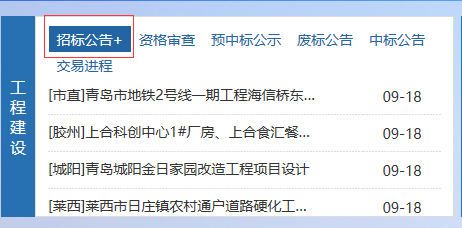 （2-1）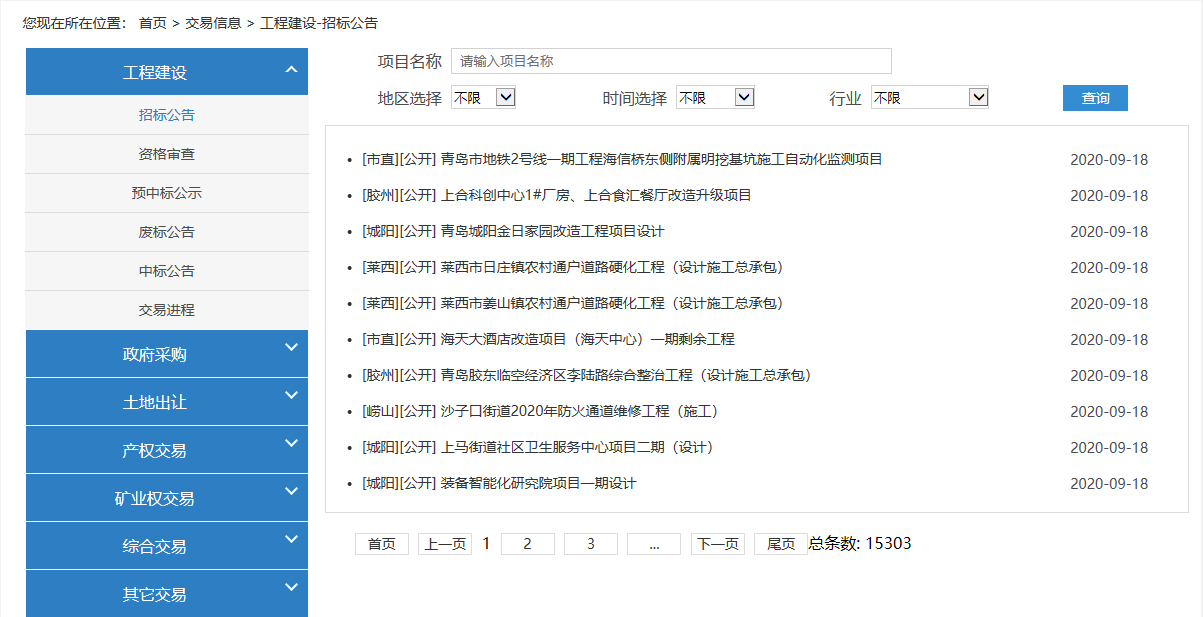 （2-2）图2  招标文件下载界面（2）在 招标公告页面下方，招标文件提供PDF版本与ztb版本两个文件，如下图图3所示。PDF版招标文件仅用于查看。如参与本次项目投标，须下载ztb格式的招标文件，此文件是用来制作电子投标文件使用的。图3 下载招标文件界面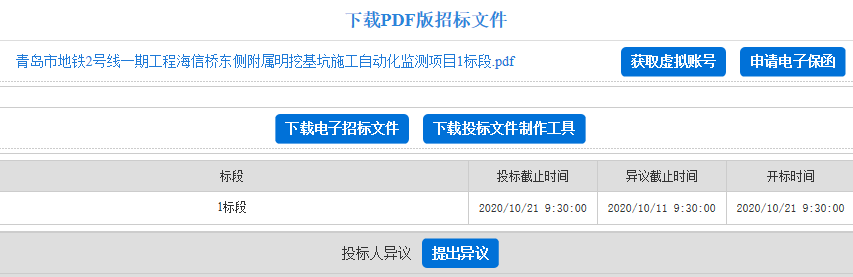 三、获取保证金缴纳虚拟账号点击公告页面下方的“获取缴纳账号”按钮，如下图图4所示。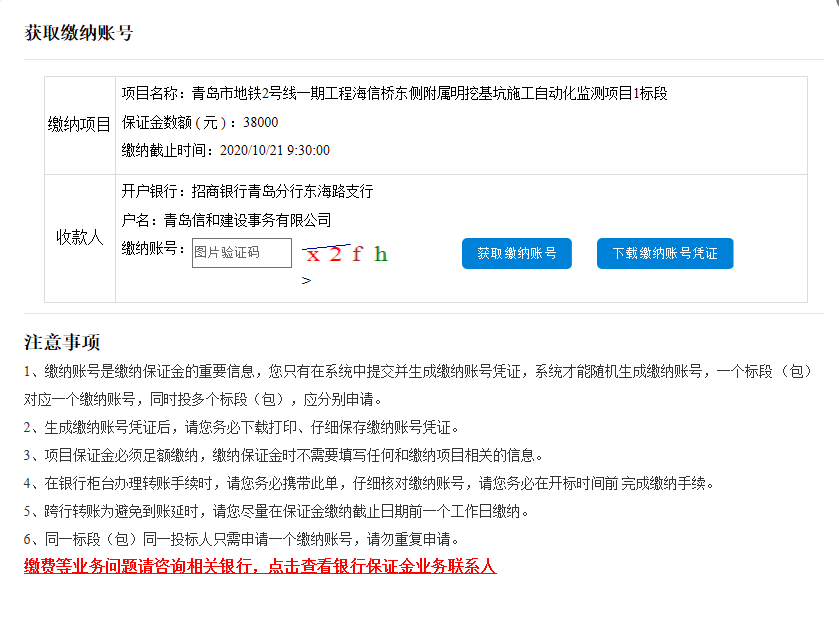 图4  获取保证金缴纳界面制作投标文件1 、双击桌面上“青岛市公共资源投标文件编制工具”快捷方式，进入首页。点击打开更多→选择招标文件→打开。如下图图5所示。注：请确保正确下载了公共资源投标文件制作工具后，再制作投标文件。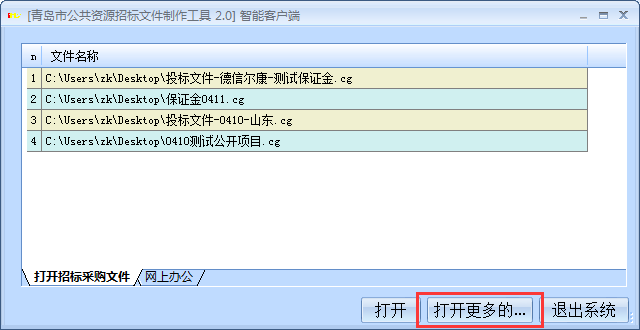 图5 打开招标文件界面2、查看招标文件，点击左上角的“制作投标文件”按钮。选择参与的标段名称（可多选）进行投标文件的制作。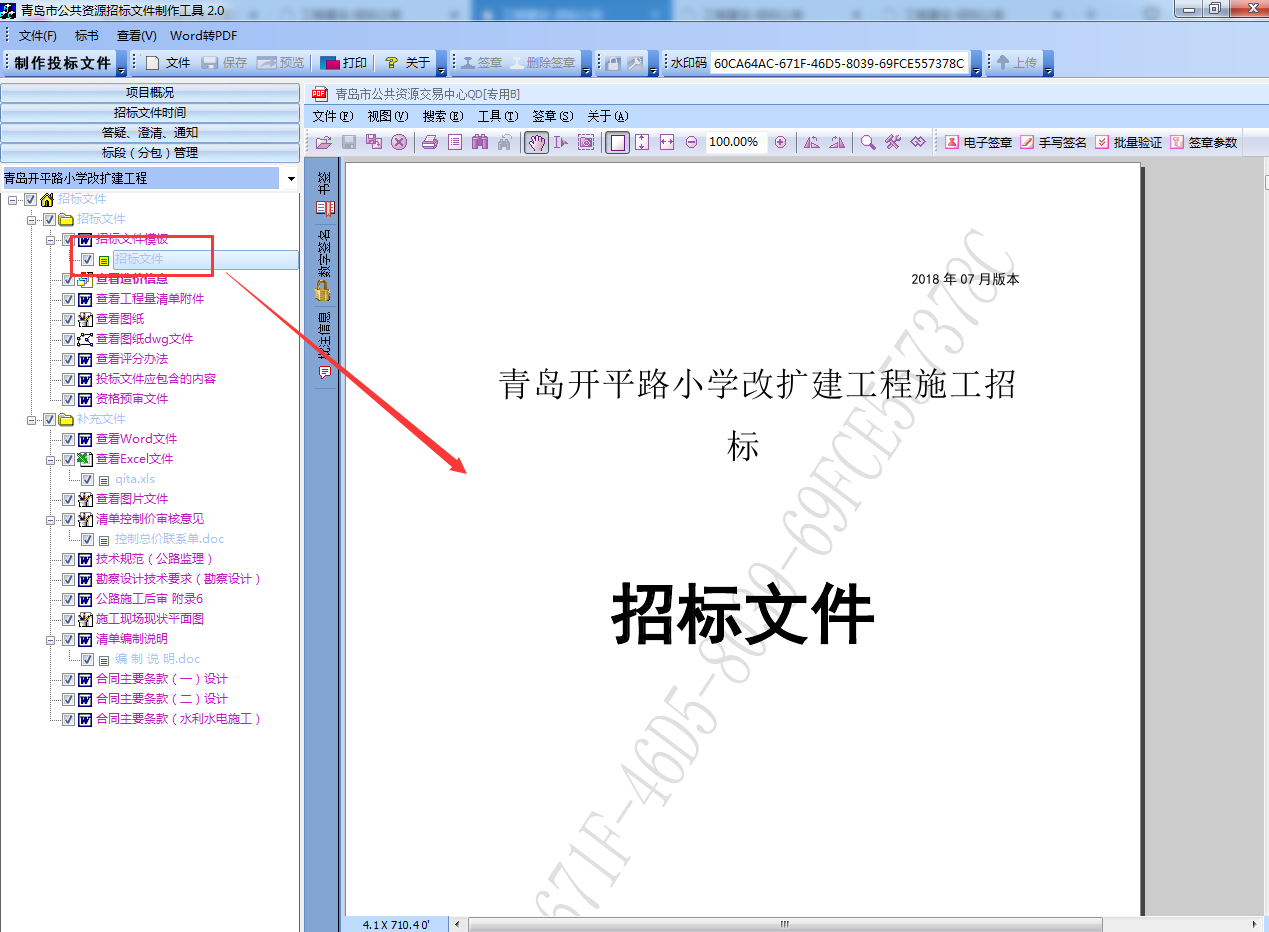 （6-1）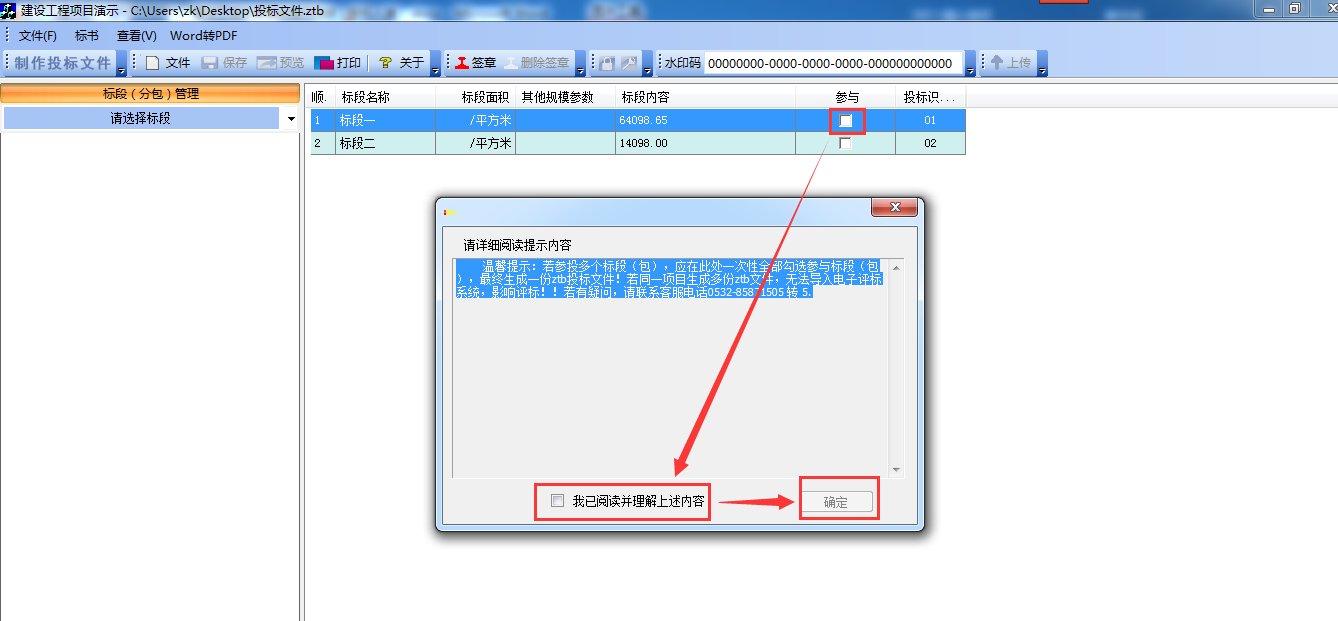 （6-2）图6：制作投标文件界面编制投标文件----资格审查部分按照资格审查中列出的子项，上传对应的PDF文件。按照招标文件的要求，只需上传必传项。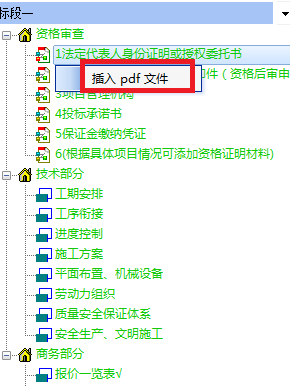 图7 资格审查界面编制投标文件----技术部分选择需要操作的子项，单击后在右侧输入相应内容，支持复制粘贴等功能。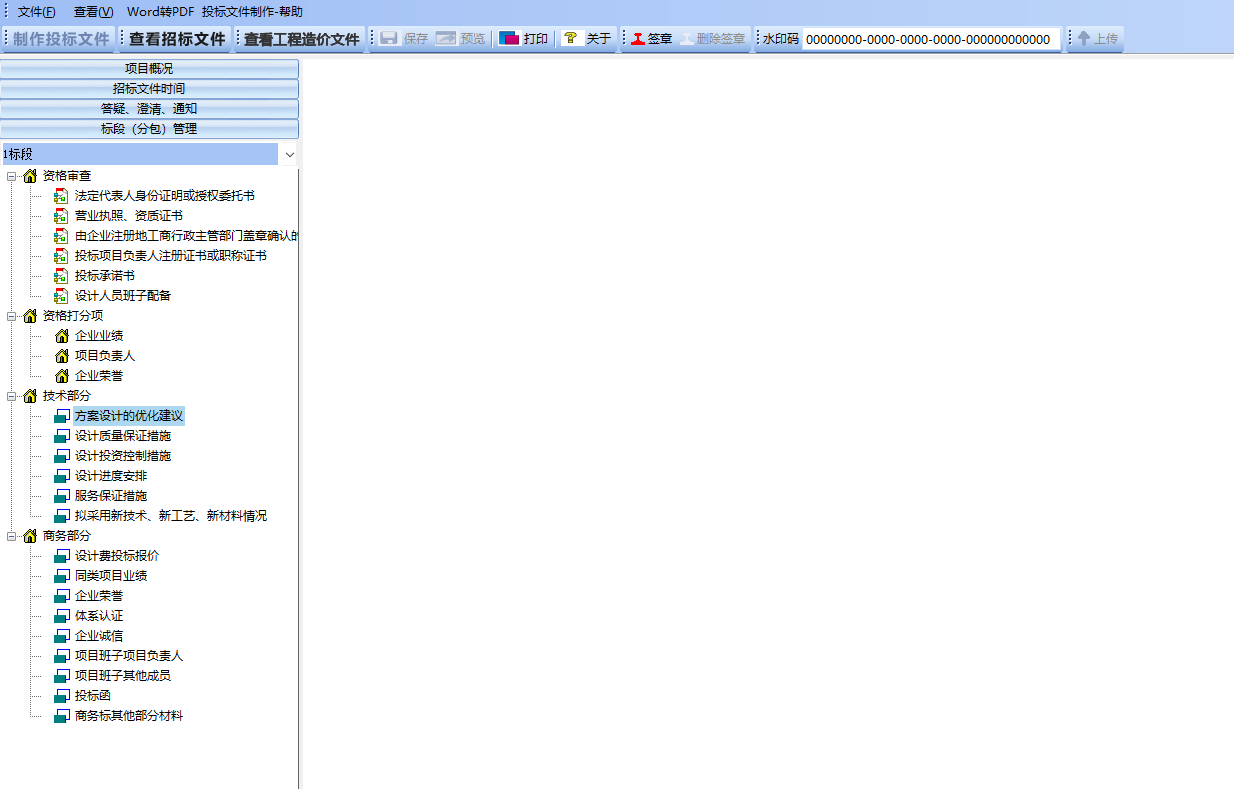 图8 技术部分界面编制投标文件-----资信部分资信部分的操作同资格审查。当绑定PDF后，如果需要修改或者删除，可在右侧“上传文件”区域，选中需要删除的文件，右键删除即可。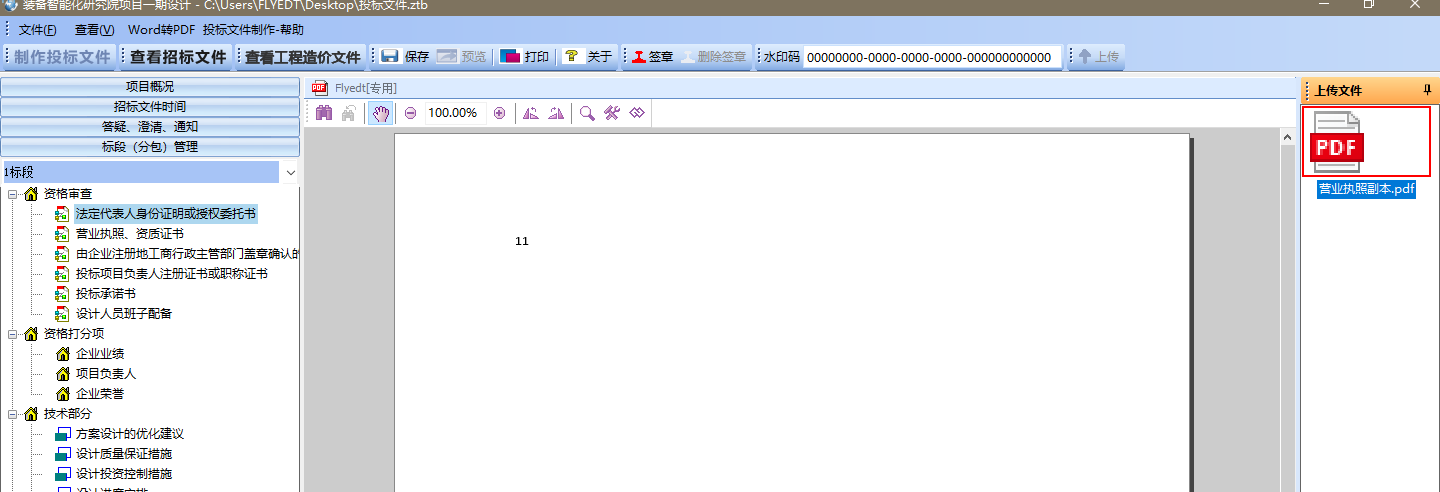 图9：资信部分界面编制投标文件-----商务部分（1）工程量清单右键选择绑定gczj文件，系统自动读取gczj文件。绑定时系统自动验证与招标文件gczj的一致性，包括以下内容：1）清单是否缺项、增项2）清单编号是否有误3）暂列金额，暂估价是否与招标文件一致4）暂估材料是否与招标文件一致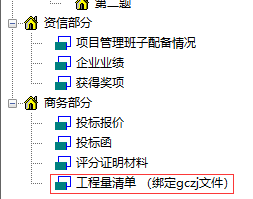 图10 工程量清单界面（2）报价一览表1）虚拟账号信息请从招标公告页面获取。2）报价信息系统自动读取gczj文件。代理费请各投标人根据招标文件要求填写。（3）投标函系统自动生成，投标人只需在投标函上进行法人签章即可，投标单位的公章系统会自动加盖。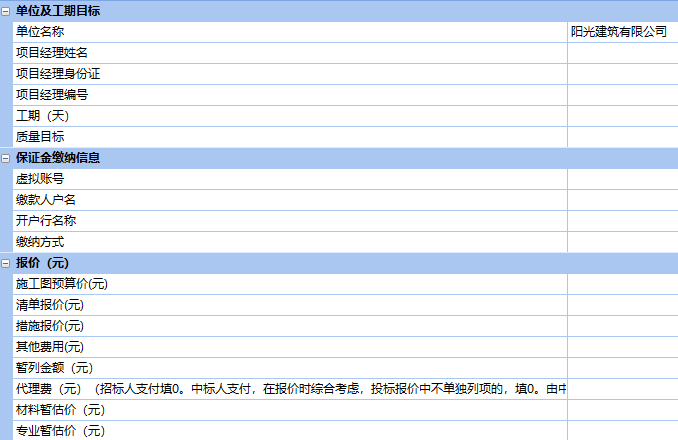 图11 报价一览表（4）编制投标文件—保存投标文件编辑完成，点击【保存】，系统自动检查投标文件的完整性，并给出提示，以保证投标文件完整编辑，点击【继续】即可。提示：保存时，若提示框中显示红色部分未绑定，则投标文件无法签章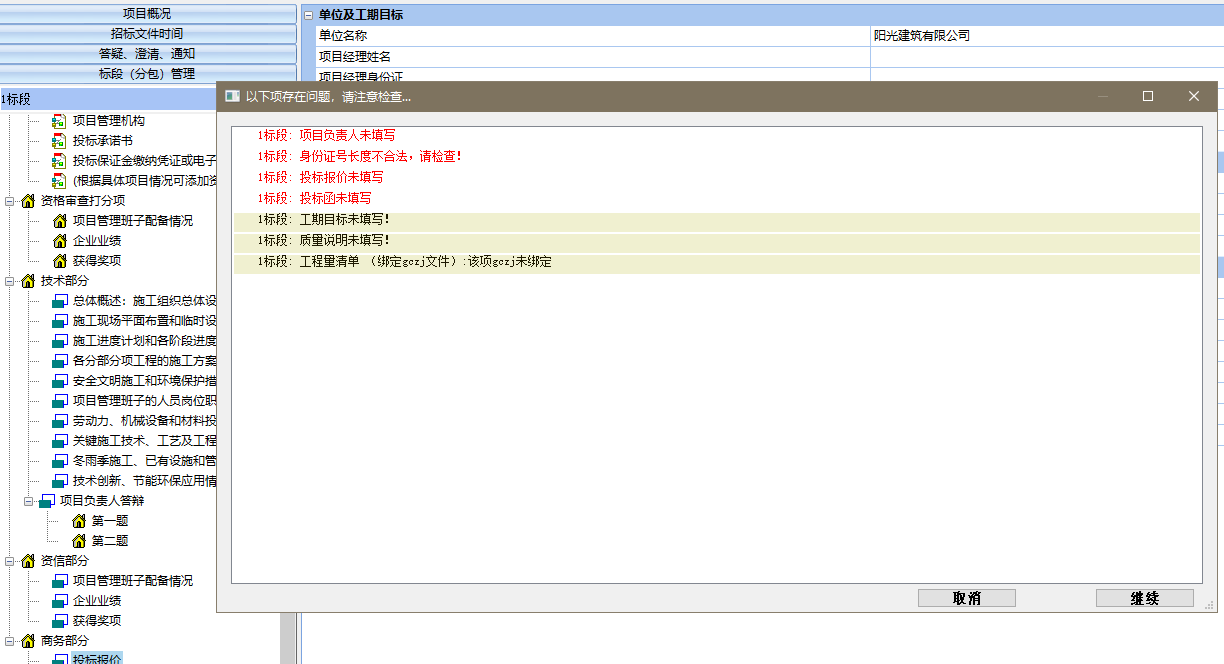 图12 投标文件的保存（5）投标文件编制—签章上传本单位的CA数字证书，点击红色【签章】按钮，输入钥匙密码，点击【确定】进行签章。提示：签章完毕后，投标文件不可修改。必须成功上传投标文件，才可参与电子开评标。如需修改，请先删除签章。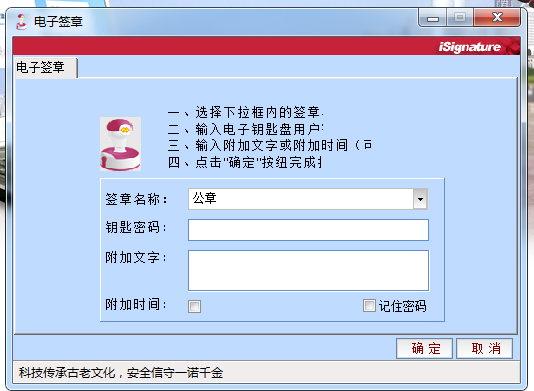 图13 电子签章（6）上传投标文件在投标截止时间前上传投标文件，可以点击工具栏上的【上传】按钮，如果是第一次上传，请在弹出来的页面上点击【上传当前文件】，系统自动加密上传投标文件。提示：上传完成后，系统自动生成投标报名凭证，请下载保存。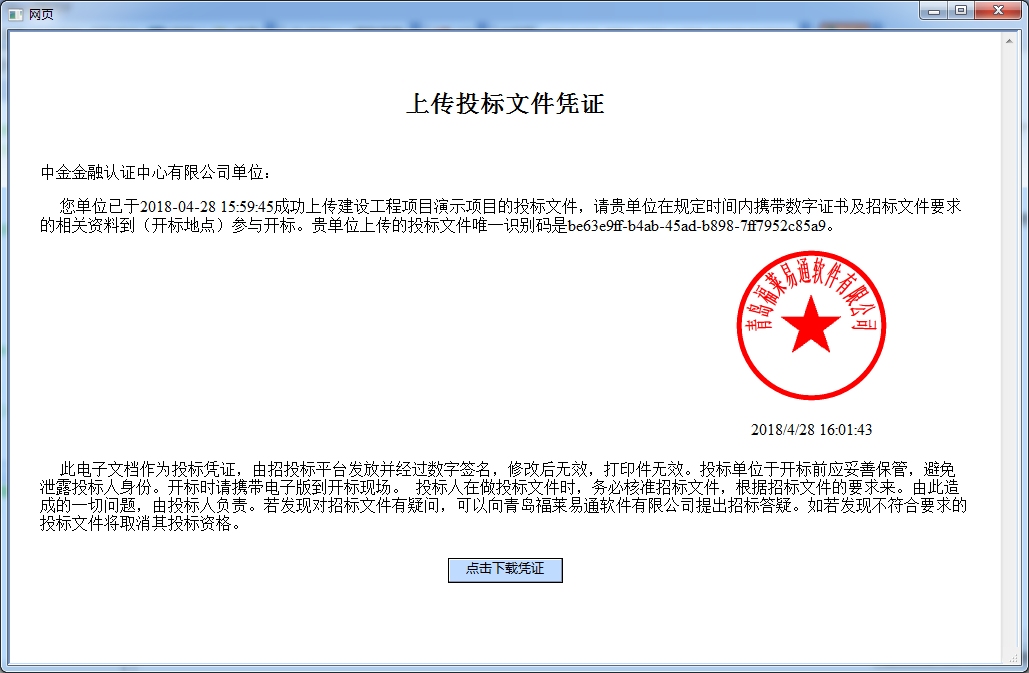 图14 上传投标文件